Конкурс детского и юношеского литературно-художественного творчества «Дети и книги».Номинация:  «Иллюстрации к любимым книгам».Михаил Юрьевич ЛермонтовАвтор: Шахова Анастасия Тимофеевна,26.02.2000 года рождения.Домашний адрес: 357940, Ставропольский край, Степновский район, село Иргаклы,  улица Ленина,  дом 88Образовательное учреждение:    Муниципальное казенное общеобразовательное учреждение «Средняя общеобразовательная школа №2»,  10  класс,357940, Ставропольский край, Степновский район, село Иргаклы,  улица Колхозная,  3Телефон: 8(865)6339448Педагог-руководитель: Авилова Татьяна Михайловна – учитель русского языка и  литературы2016-2017 уч.год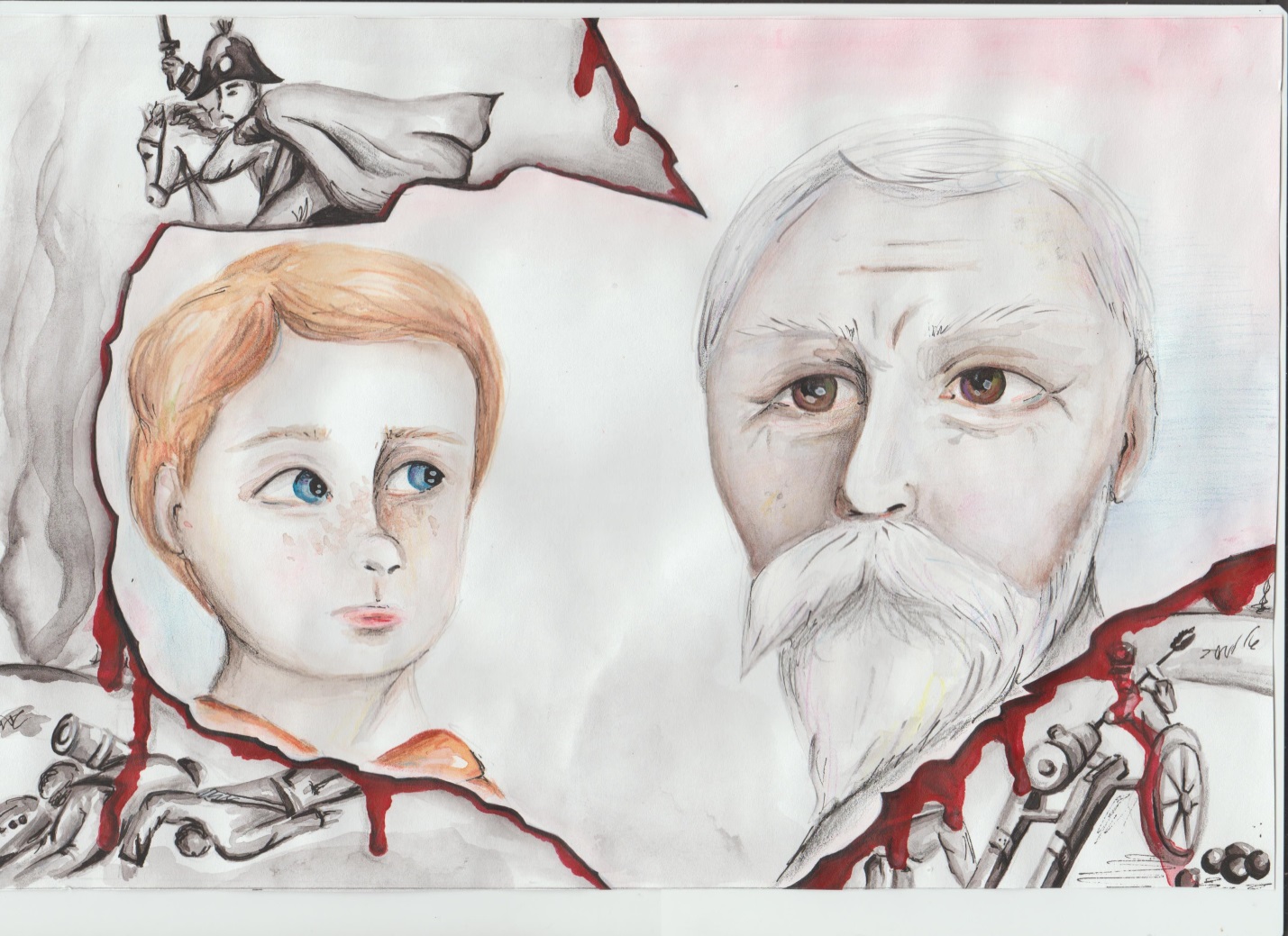 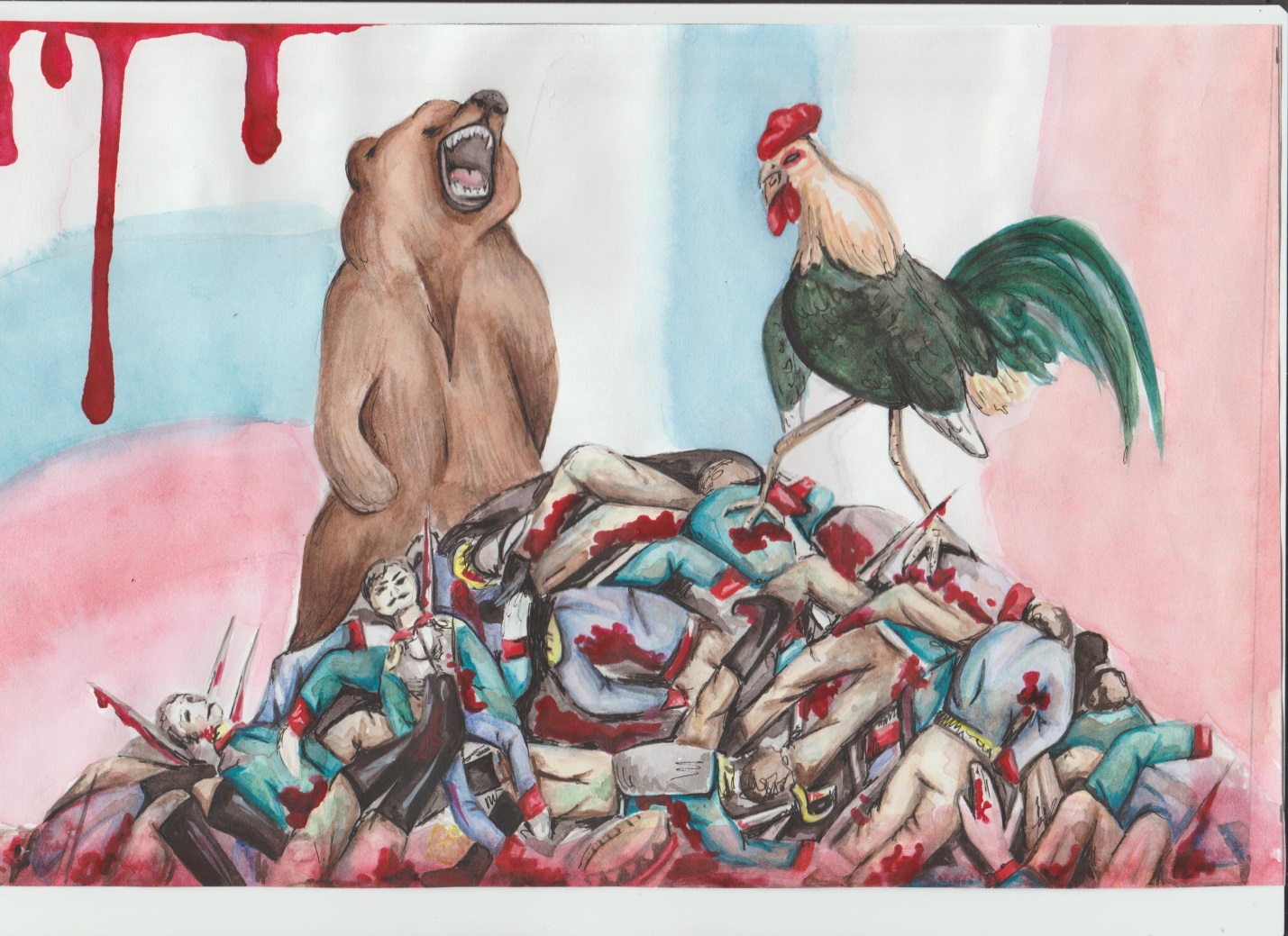 